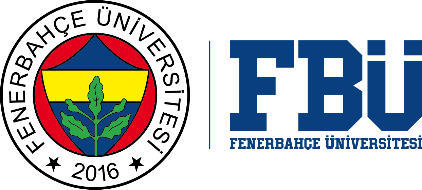 FENERBAHÇE UNIVERSITY GRADUATE SCHOOL TERM PROJECT EVALUATION                                                                                                                                                                         …../…../20…. The student I am advising, whose information is given above, has completed the term project in accordance with the "Term Project, Thesis Writing and Printing Guide". The USB output of the project is attached, and a copy was sent to the Graduate School via email (lisansustu@fbu.edu.tr).RESULT:                SUCCESSSFUL          UNSUCCESSFUL I kindly request your information..Term Project AdvisorName Surname:                                                                                          Signature:Head of DepartmentName Surname:                                                                                          Signature:	Appendices: The “Digital Receipt” from Turnitin is signed by the advisor and handed over to the Graduate School. The "Similarity Report" is sent to the Graduate School by the advisor via email (lisansustu@fbu.edu.tr).STUDENT INFORMATIONSTUDENT INFORMATIONName SurnameStudent IDName of DepartmentName of ProgramLevel of ProgramMaster's (Non-Thesis)	     Title of ProjectNumber of Similarity ReportDate of Similarity ReportRate of Similarity